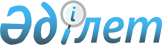 Об установлении квоты рабочих мест для трудоустройства инвалидов по городу Степногорска
					
			Утративший силу
			
			
		
					Постановление акимата города Степногорска Акмолинской области от 4 июня 2008 года N а-6/214. Зарегистрировано Управлением юстиции города Степногорска Акмолинской области 30 июня 2008 года N 1-2-90. Утратило силу - постановлением акимата города Степногорска Акмолинской области от 30 декабря 2008 года № а-10/539      Утратило силу - постановлением акимата города Степногорска Акмолинской области от 30 декабря 2008 года № а-10/539

      В соответствии с подпунктом 13) пункта 1 статьи 31 Закона Республики Казахстан от 23 января 2001 года «О местном государственном управлении в Республике Казахстан», подпунктом 5-2) статьи 7 Закона Республики Казахстан от 23 января 2001 года «О занятости населения», статьей 31 Закона Республики Казахстан от 13 апреля 2005 года «О социальной защите инвалидов в Республике Казахстан» в целях оказания содействия лицам, нуждающимся в социальной защите, акимат города Степногорска ПОСТАНОВЛЯЕТ:



      1. Установить квоту рабочих мест для инвалидов в размере трех процентов от общей численности рабочих мест.



      2. Определить перечень организаций и предприятий, создающих специальные рабочие места для трудоустройства инвалидов согласно прилождению.



      3. Настоящее постановление вступает в силу со дня государственной регистрации в Управлении юстиции города Степногорска и вводится в действие со дня официального опубликования.



      4. Действие настоящего постановления распространяется на правоотношения, возникшие с 1 января 2008 года.



      5. Контроль за исполнением данного постановления возложить на заместителя акима города Степногорска Садвакасову Г.А.      Аким города

      Степногорска                               А.Никишов      СОГЛАСОВАНО:      Главный врач Государственного

      учреждения «Степногорская

      центральная городская больница

      Управления здравоохранения

      Акмолинская область                        Ж.Мусин

Приложение

К постановлению акимата

от 4 июня 2008 года № а-6/214Перечень

организации и предприятий6 создающих специальные

рабочие места для трудоустройства инвалидов
					© 2012. РГП на ПХВ «Институт законодательства и правовой информации Республики Казахстан» Министерства юстиции Республики Казахстан
				№Наименование организаций и предприятийКоличество

мест1Акционерное общество «Горнометаллургический концерн «Казахалтын»22Товарищество с ограниченной ответственностью «Степногорский горно-химический комбинат»23Акционерное общество «Степногорский подшипниковый завод»24Товарищество с ограниченной ответственностью «Целингормаш»15Товарищество с ограниченной ответственностью «Джет – 7»36Товарищество с ограниченной ответсвтенностью «Машзавод Мунай»17Товарищество с ограниченной ответственностью «Степногорское транспортное управление»18Государственное казенное коммунальное предприятие «Степногорская центральная городская больница»19Государственное казенное коммунальное предприятие «Степногорская городская поликлиника»110Государственное учреждение «Отдел образования города Степногорска»211Государственное учреждение «Отдел культуры и развития языков города Степногорска»212Детская музыкальная школа113Государственное учреждение «Степногорский региональный противотуберкулезный диспансер»114Государственное учреждение «Учреждение ЕЦ-166/18»115Товарищество с ограниченной ответственностью «Руслан и Жанна»216Индивидуальный предприниматель Матюшенко117Кооператив собственников квартир «Рассвет»1